УКРАЇНАГРУШВИЦЬКА   СІЛЬСЬКА     РАДАРівненського району   Рівненської  області__________________________________________________________________                                                    сьоме скликання(чергова    сорок   третя  сесія )  Р І Ш Е Н Н Явід  02 серпня 2019 року                                                                        №  717                                 Про  надання  дозволу  на  виготовленняпроекту із землеустрою щодо  відведення  земельної ділянки у  власність         Розглянувши   заяву гр. Слободенюк Андрія Юрійовича та подані матеріали гр.  про  надання  дозволу  на  виготовлення проекту землеустрою щодо відведення земельної ділянки у   власність  для будівництва та обслуговування житлового будинку, господарських будівель і споруд в межах  населеного пункту с.Грушвиця Друга, згідно  виготовленого детального плану 12,39,118  Земельного  кодексу України, ст.26 Закону України „Про місцеве самоврядування в Україні», сесія Грушвицької сільської  ради-                                                в и р і ш и л а :1.Надати  дозвіл  гр.  Слободенюк Андрію Юрійовичу  на   виготовлення  проекту   із  землеустрою   щодо   відведення   у    власність  земельної   ділянки орієнтовною   площею  0,12 га   для будівництва та обслуговування житлового будинку, господарських будівель і споруд за  рахунок земель сільськогосподарського призначення в межах  населеного   пункту с. Грушвиця Друга, згідно розробленого детального плану. 2. Проект  із  землеустрою  щодо відведення земельної ділянки  у власність замовити в   проектній  організації  та  подати  на затвердження сесії сільської ради.3.Контроль за виконанням даного рішення  покласти на комісію з питань земельних  відносин   та  соціального  розвитку  села,  екології, використання   природних  ресурсів.Сільський голова                                                                                О.В.Данилюк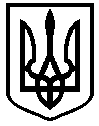 